Data ________________Caro Genitore/Tutore:Come studente della Lingua Inglese (ELL), il suo bambino/a____________________ ha partecipato al programma __________________________ La scorsa Primavera il suo bambino/a e’ stato/a valutato/a utilizzando l’Inglese dello Stato di New York come test di profitto di seconda lingua (NYSESLAT) per determinare il suo sviluppo e la sua competenza nella Lingua Inglese.La presente per informarLa che il suo bambino/a e’ uscito dallo status di ELL, nel modo seguente [selezionare una risposta]:  	Raggiungendo il livello di Padronanza nel NYSESLAT	Raggiungendo il livello di Potenziamento nel NYSESLAT e raggiungendo il livello tre o superiore nel test d’Inglese del Common Core (Common Core English Language Arts), Livelli 3-8	Raggiungendo il livello di Potenziamento nel NYSESLAT e raggiungendo il livello 65 o superiore nell’esame English Regents (English Regents Exam)In base a tali risultati, il suo bambino/a e’ adesso un Ex ELL. Come Ex ELL, il suo bambino/a ha diritto di ricevere almeno due anni di servizi per Ex ELL e due anni di adattamento ai test di valutazione dello Stato di New York. L’insegnante del suo bambino/a La informera’ sui diversi servizi disponibili per il suo bambino/a.Distinti Saluti,Preside o DesignatoELL EXIT LETTER--SCHOOL MUST MAINTAIN COPY IN STUDENT'S CUMULATIVE RECORD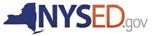 